Отпадне воде из насеља, 2017.Испуштено и пречишћено више отпадних вода Укупна количина отпадних вода у 2017. години већа је за 4,0% у односу на референтни период 2016. године, од чега се количина отпадних вода испуштена у јавну канализацију повећала за 3,8% у односу на исти период 2016. Количина отпадних вода испуштена у септичке јаме већа је за 4,5% у поређењу са 2016. годином.Када је реч о испуштању отпадних вода у канализацију у 2017. години у односу на 2016, домаћинства бележе повећање од 3,3%, индустријски сектор смањење од 4,5%, а остали корисници повећање од 14,1%.У 2017. години пречишћено је 4,4% више отпадних вода него у 2016. години, а најзаступљенији начин пречишћавања био је секундарни третман.Више километара канализационе мрежеМрежа јавне канализације у 2017. години дужа је за 3,4% у односу на 2016. годину, док је нових прикључака на канализациону мрежу у 2017. години било 1,0% више него претходне године.Граф. 1. Отпаднe водe испуштене у јавну канализацију у Републици Србији према пореклу, мил. m31. Отпадне воде испуштене у јавну канализацију                                                                                                                                         мил. m3Методолошка објашњења о отпадним водама из насеља налазе се на веб-страни Републичког завода за статистику: http://www.stat.gov.rs/sr-latn/istrazivanja/methodology-and-documents/?a=25&s=2501.Серије података о отпадним водама из насеља од референтне 2007. године доступне су у оквиру базе података Завода: http://data.stat.gov.rs/?caller=2501&languageCode=sr-Latn, као и у саставу публикација Завода: http://www.stat.gov.rs/sr-latn/oblasti/zivotna-sredina/.Републички завод за статистику од 1999. године не располаже подацима за АП Косово и Метохија, тако да они нису садржани у обухвату података за Републику Србију (укупно).Контакт: neda.cukavac@stat.gov.rs, телефон: 011 3290-242Издаје и штампа: Републички завод за статистику, 11 050 Београд, Милана Ракића 5 
Телефон: 011 2412-922 (централа) • Телефакс: 011 2411-260 • www.stat.gov.rs
Одговара: др Миладин Ковачевић, директор 
Тираж: 20 ● Периодика излажења: годишња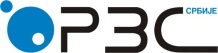 Република СрбијаРепублички завод за статистикуРепублика СрбијаРепублички завод за статистикуИССН 0353-9555САОПШТЕЊЕСАОПШТЕЊЕЗС40број 128 - год. LXVIII, 25.05.2018.број 128 - год. LXVIII, 25.05.2018.ЗС40Статистика животне срединеСтатистика животне срединеСРБ128 ЗС40 25051820162017Отпадне воде – укупно 283294Пречишћене отпадне воде 4749    Примарни третман55   Секундарни третман3335   Терцијарни третман99 Непречишћене отпадне воде236245